МУ Комитет по образованию Администрации г.Улан-УдэМуниципальное дошкольное образовательное учреждениеДетский сад № 87 «Улыбка» комбинированного видаОсень. Труд детей на прогулке. (фотоотчет).Подготовительная гр. №18.Воспитатели: Мошкович М.П.Теплова Г.А.Улан-УдэОктябрь  2017Фотоотчет.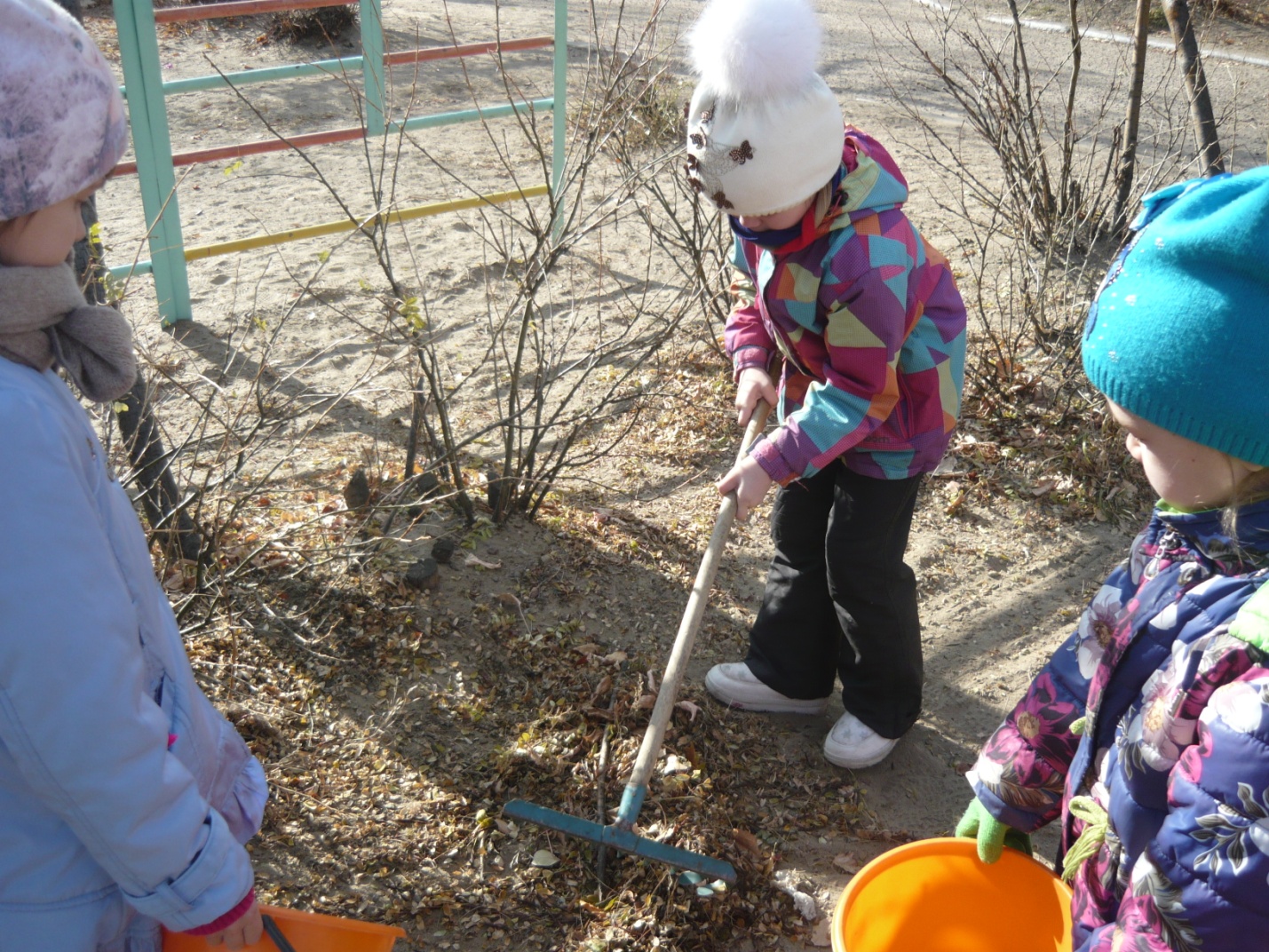 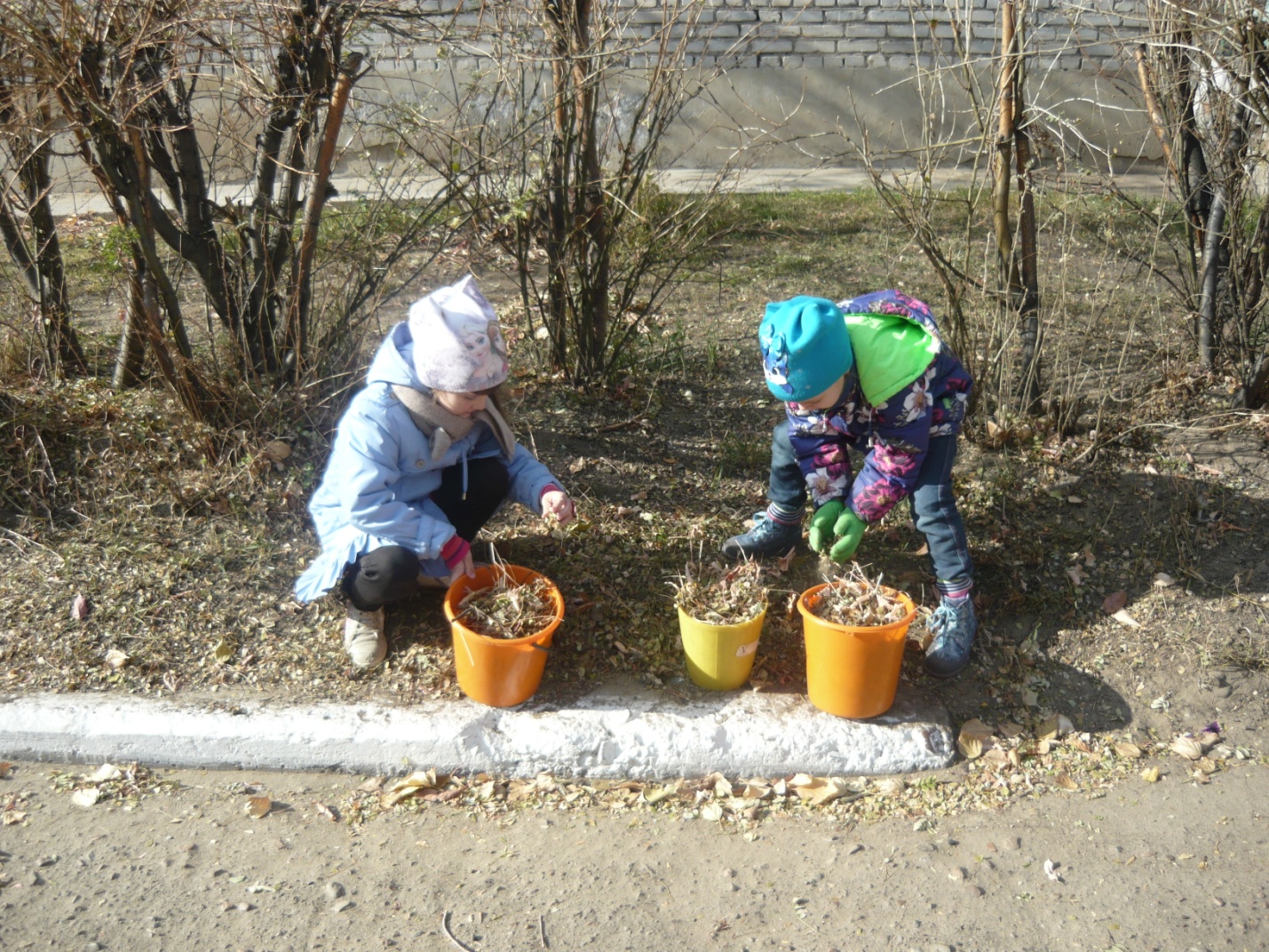 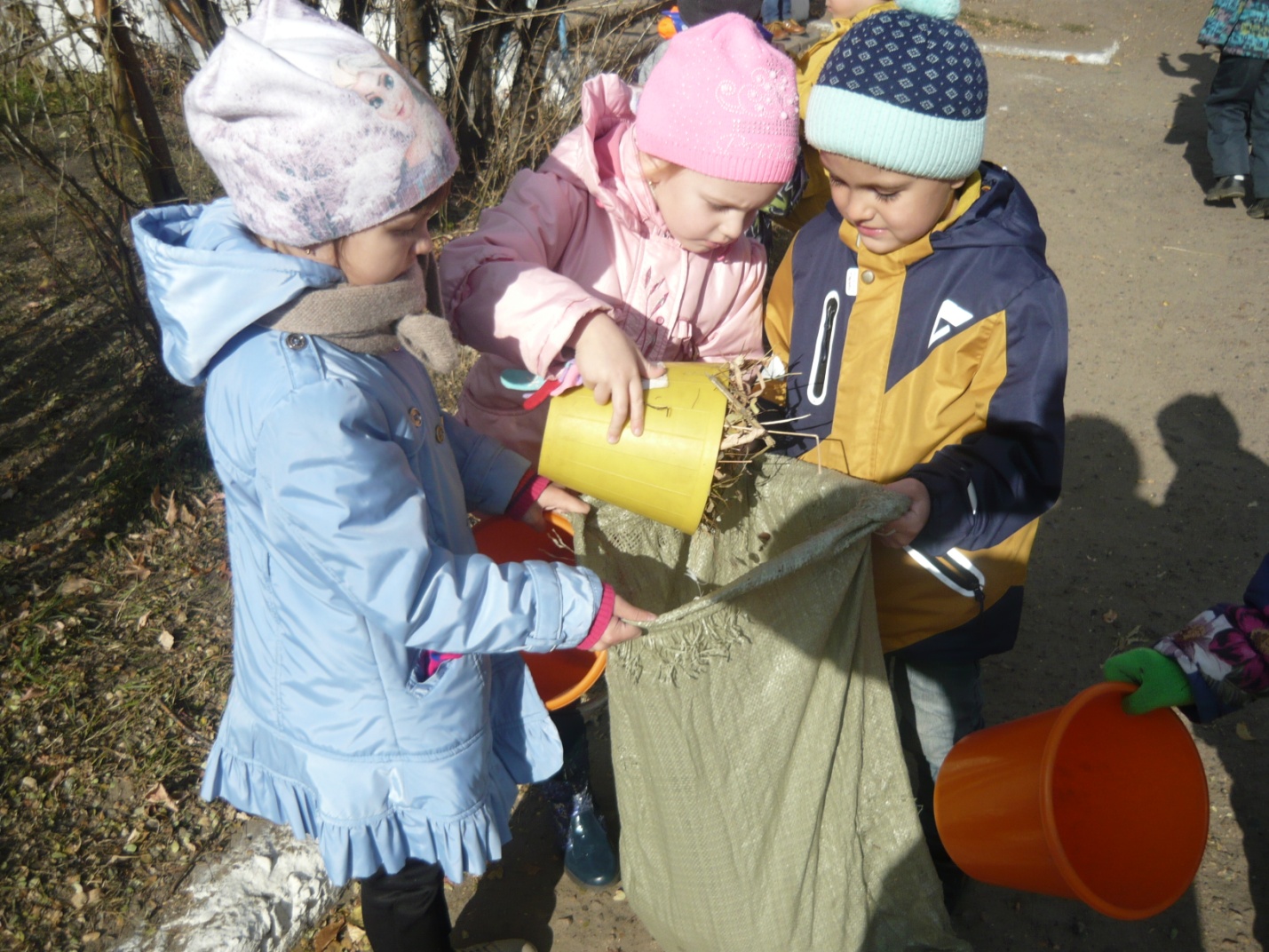 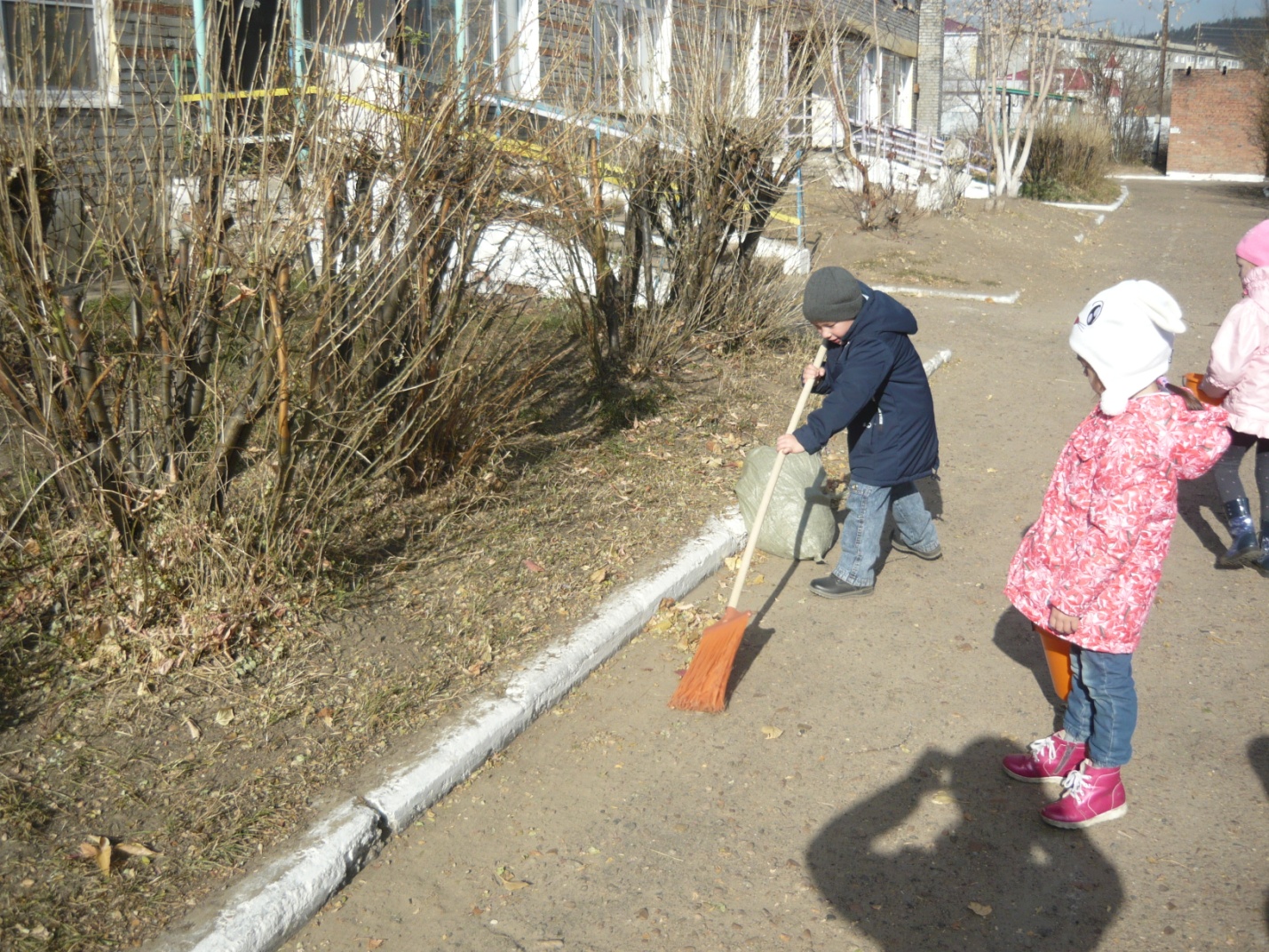 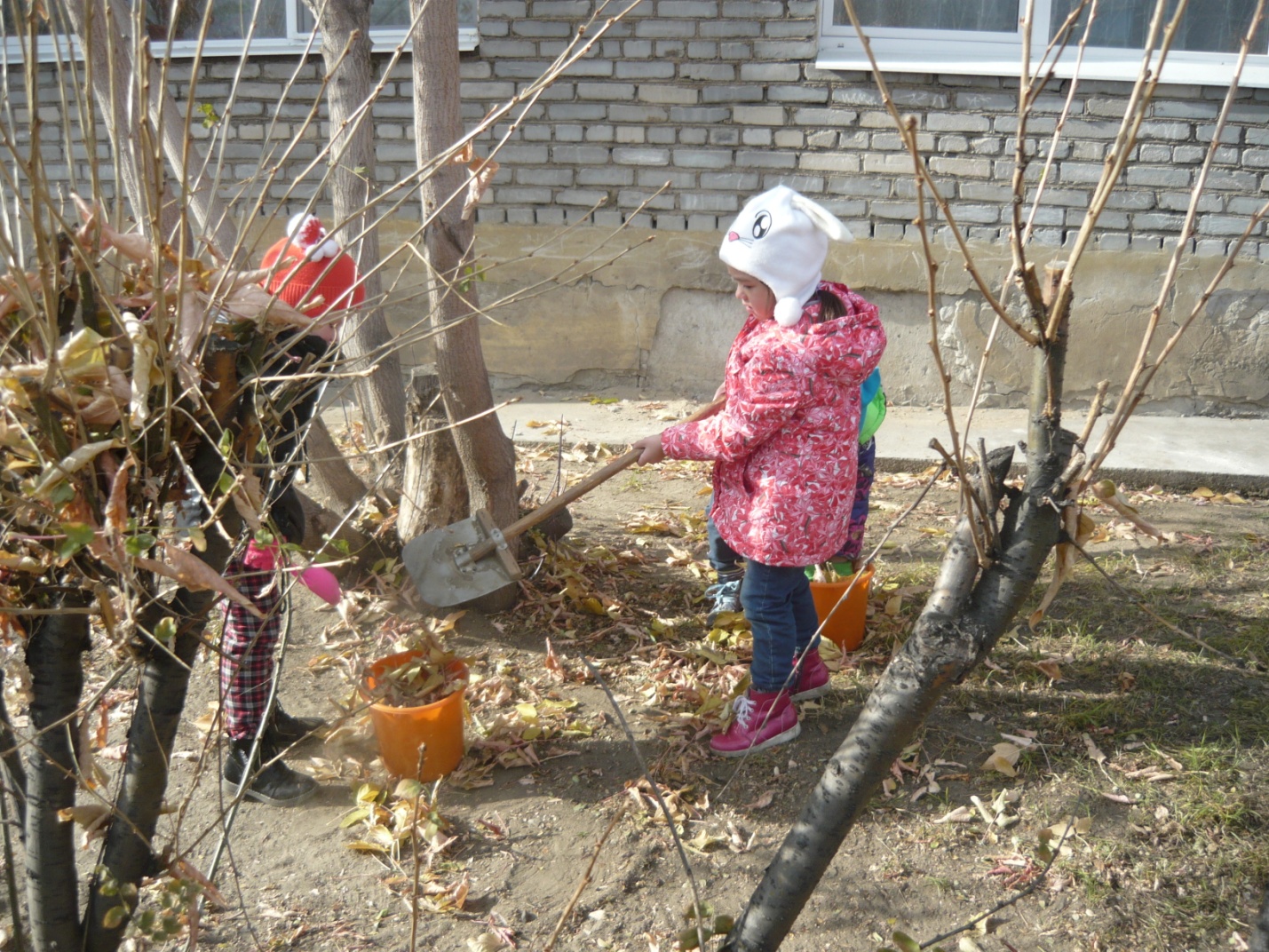 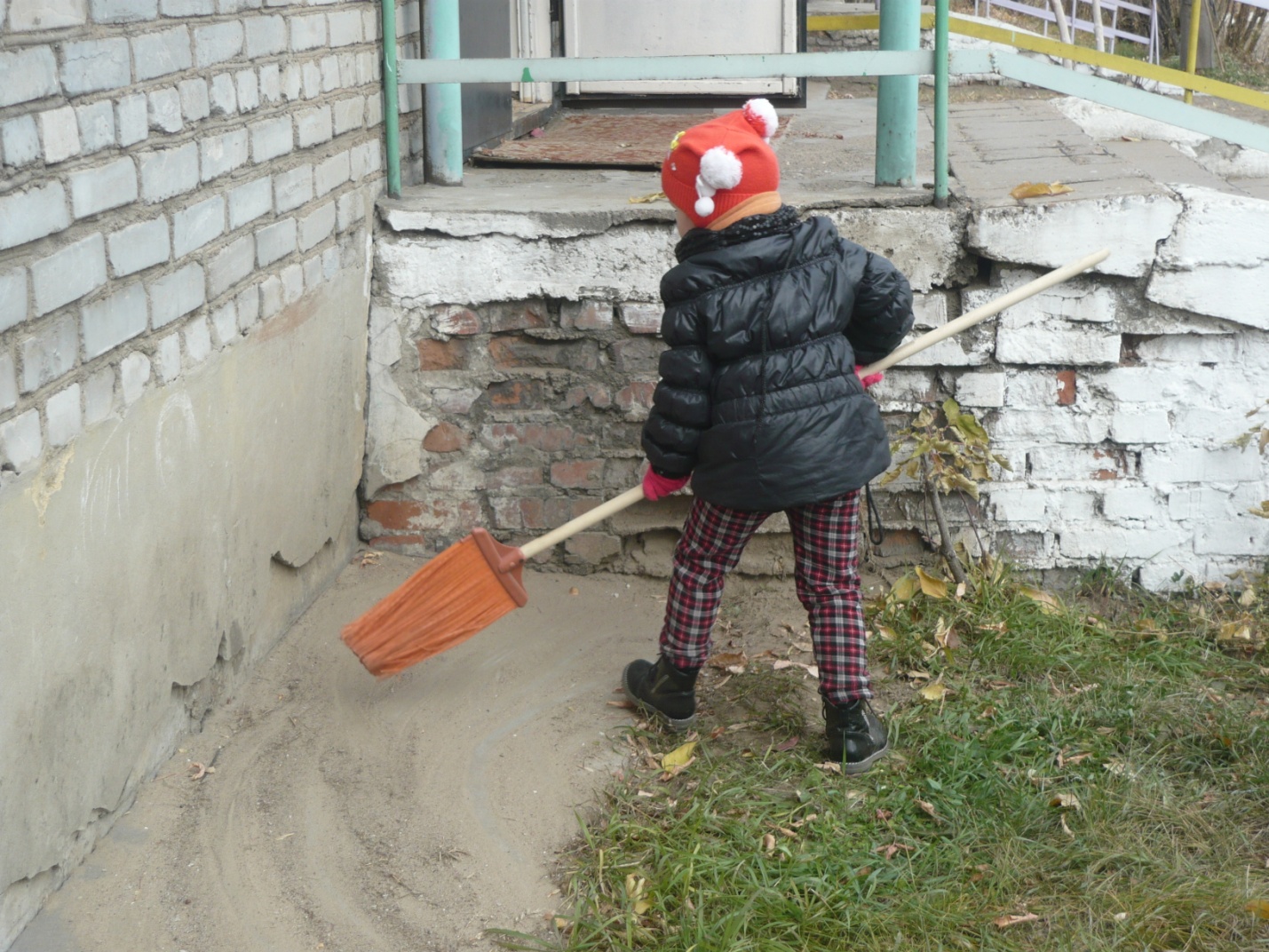 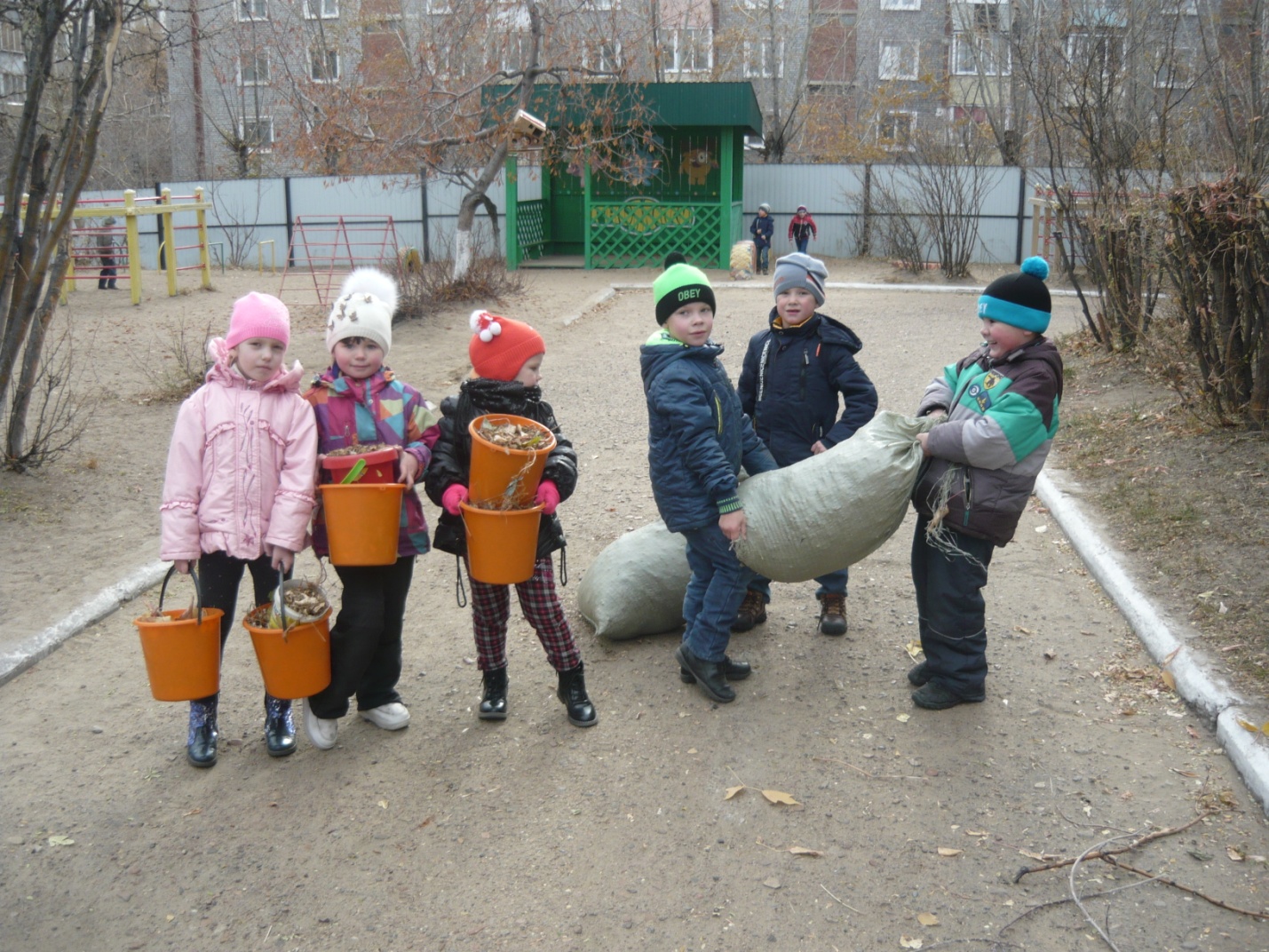 